Persbericht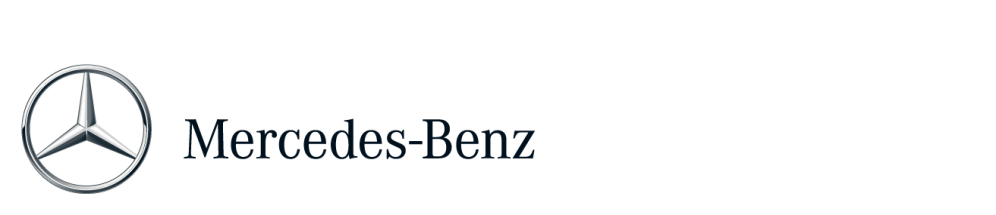 Verkooprecord voor Mercedes-Benz in eerste helft 2015Verkoop wereldwijd in juni met 19,3% gestegen tot 169.616 auto’s en in eerste zes maanden met 14,7% tot 898.425 auto’s 16,5% groei in Duitsland en 17,2% in Groot-Brittannië in juniVerkooprecords voor CLA (+25,5%) en C-Klasse Limousine en Estate (+58,7%) in eerste helft 2015Met 898.425 afgeleverde auto’s in de eerste zes maanden van 2015 (+14,7%) heeft Mercedes-Benz de sterkste halfjaarcijfers in de geschiedenis van de onderneming gerealiseerd. Het tweede kwartaal van het jaar overtrof tevens alle voorgaande kwartalen voor wat betreft de verkopen. In juni werden 169.616 auto’s aan klanten afgeleverd, een toename van 19,3%. Het verkoopsucces is te danken aan de grote vraag naar SUV’s en de C-Klasse Limousine en Estate.“In juni sloot Mercedes-Benz niet alleen het beste eerste halfjaar ooit af, het was met 38,5% voor ons ook de sterkste verkoopmaand ooit in China,” verklaart Ola Källenius, Lid van de Raad van Bestuur van Daimler AG en verantwoordelijk voor Mercedes-Benz Personenauto’s Marketing & Sales. In Europa noteerde Mercedes-Benz zowel verkooprecords in de maand juni als in de volledige eerste helft van het jaar. Gedurende de eerste zes maanden van 2015 stegen de verkopen met 11,2% naar 392.528 eenheden. In Duitsland werd een sterke groei gerealiseerd, met een verkooptoename tot 26.800 auto’s in juni (+16,5%). Daarmee blijft Mercedes-Benz de grootste fabrikant van premiumauto’s op haar thuismarkt. Nieuwe verkooprecords werden zowel in juni als in het eerste halfjaar gevestigd in Groot-Brittannië en Portugal. Ook in Spanje was de groei indrukwekkend, met een verkooptoename van 30% sinds het begin van het jaar.De vraag naar modellen van Mercedes-Benz in de NAFTA-regio bleef onveranderd hoog. In de eerste helft van het jaar kozen 189.375 kopers in de VS, Canada en Mexico voor een auto van Mercedes-Benz (+10,1%). In alle drie de landen werden nieuwe verkooprecords gezet. In de VS verkocht Mercedes-Benz 164.970 auto’s in de eerste zes maanden van 2015 (+8,8%). In juni realiseerde het merk in de VS een verkoopstijging van 5,8% tot 28.044 auto’s.Het gebied rond de Stille Oceaan profiteerde in juni van zeer sterke verkoopprestaties in China, Japan en Zuid-Korea. In totaal steeg de verkoop daar met 37,3% tot 54.778 auto’s. Met 38,5% was de groei in China nog groter (32.507). In Japan en Zuid-Korea bedroeg de verkooptoename respectievelijk 53,5% en 33,8%. Nieuwe recordverkopen werden gerealiseerd in China, Japan, Zuid-Korea en Australië in zowel de eerste helft van het jaar als in de maand juni. In Japan bleef Mercedes-Benz marktleider onder de geïmporteerde premiummerken. Hetzelfde geldt voor Australië, waar in juni de beste verkoopmaand ooit werd gerealiseerd.In juni kozen in totaal 54.379 klanten voor een compact model in de vorm van een A-Klasse, B-Klasse, CLA, CLA Shooting Brake of GLA (+29,8%). In de eerste helft van 2015 verkocht Mercedes-Benz ongeveer 25% meer compacte modellen vergeleken met dezelfde periode een jaar eerder (269.527 eenheden). Een vergelijkbare verkooptoename (+25,5%) en een nieuw verkooprecord werden bewerkstelligd door de CLA. De CLA Shooting Brake mocht zich in de eerste maanden na zijn introductie eveneens in een grote populariteit verheugen.De C-Klasse Limousine en Estate blijven dit jaar het ene record na het andere vestigen. Sinds de start van 2015 steeg de verkoop met 58,7% tot 214.222 auto’s. In China verdubbelden de verkopen van de C-Klasse Limousine in  dezelfde periode. Enkele maanden geleden is Mercedes-Benz in aanvulling op de productie van de versie met lange wielbasis begonnen met de lokale productie van de C-Klasse Limousine met normale wielbasis in China,. In de VS noteerde de C-Klasse Limousine eveneens een nieuw verkooprecord in de eerste helft van het jaar.Met meer dan 13 miljoen E-Klasses Limousine en Estate die tot dusver aan klanten werden afgeleverd, is de E-Klasse het bestverkochte model in de historie van Mercedes-Benz. De E-Klasse Limousine vestigde in China – de grootste verkoopmarkt voor het model – een nieuw verkooprecord in de eerste helft van het jaar.Ook voor de S-Klasse Limousine was er in juni een nieuw hoogtepunt. Met 51.560 verkochte exemplaren blijft de S-Klasse ’s werelds bestverkochte luxe limousine.In het SUV-segment zorgde Mercedes-Benz in de afgelopen maand niet alleen voor een wereldprimeur met de nieuwe GLC, maar tekende het merk ook een nieuw verkooprecord bij (+17,3%). Tijdens de eerste zes maanden van het jaar steeg de verkoop van de GLA, GLK, M-Klasse, GL en G-Klasse met 25% tot 232.406 auto’s. De G-Klasse – de oervader van alle SUV’s van Mercedes-Benz – noteerde een nieuw verkooprecord in de eerste helft van het jaar (+27,6%). Het succesverhaal van de smart fortwo en smart forfour bleef in juni aanhouden. In totaal vielen 11.329 klanten wereldwijd afgelopen maand voor de charmes van de kleine stadsauto, wat overeenkomt met een verkoopstijging van 54,5%. In Duitsland eindigden de smart-verkopen in juni bijna twee keer zo hoog als in dezelfde maand in juni 2014.Overzicht verkopen Mercedes-Benz Personenauto’sMeer informatie over Mercedes-Benz vindt u op: 
http://media.mercedes-benz.nl
www.facebook.com/mercedesbenz.nl
http://twitter.com/mercedesbenz_nl P060Juni 2015 Verandering in %Tot juni 2015 Verandering in % Mercedes-Benz 169.616 +19,3 898.425 +14,7 smart 11.329 +54,5 62.164 +32,8 Mercedes-Benz Personenauto’s 180.945 +21,1 960.589 +15,7 Verkopen Mercedes-Benz per marktEuropa76.204 +14,0 392.528 +11,2 - waarvan Duitsland 26.800 +16,5 132.391 +5,7 NAFTA 32.481 +6,7 189.375 +10,1 - waarvan VS 28.044 +5,8 164.970 +8,8 Asia-Pacific 54.778 +37,3 284.539 +22,4 - waarvan Japan 6.333 +53,5 32.589 +19,3 - waarvan China 32.507 +38,5 165.321 +21,6 